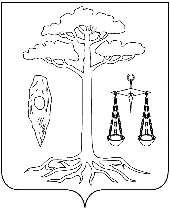 АДМИНИСТРАЦИЯ ТЕЙКОВСКОГО МУНИЦИПАЛЬНОГО РАЙОНАИВАНОВСКОЙ ОБЛАСТИР А С П О Р Я Ж Е Н И Еот 24.01.2017 №17-рг. ТейковоО составе рабочей группы по внедрению и развитию оценки регулирующего воздействия проектов нормативных правовых актов администрации Тейковского муниципального района и экспертизе правовых актов администрации Тейковского муниципального района, затрагивающих вопросы осуществления предпринимательской и инвестиционной деятельности в Тейковском муниципальном районе.В соответствии с постановлением администрации Тейковского муниципального района от 24.05.2016 г. № 81 «О проведении оценки регулирующего воздействия проектов нормативных правовых актов и экспертизы нормативных правовых актов Тейковского муниципального района, затрагивающих вопросы осуществления предпринимательской и инвестиционной деятельности» и в целях координации решения вопросов, возникающих в результате проведения процедуры оценки регулирующего воздействия проектов муниципальных нормативных правовых актов :1. Создать рабочую группу по внедрению и развитию оценки регулирующего воздействия проектов нормативных правовых актов администрации Тейковского муниципального района и экспертизе правовых актов администрации Тейковского муниципального района, затрагивающих вопросы осуществления предпринимательской и инвестиционной деятельности в Тейковском муниципальном районе и утвердить ее состав согласно приложению 1.2. Утвердить положение о деятельности рабочей группы по внедрению и развитию оценки регулирующего воздействия проектов нормативных правовых актов администрации Тейковского муниципального района и экспертизе правовых актов администрации Тейковского муниципального района, затрагивающих вопросы осуществления предпринимательской и инвестиционной деятельности в Тейковском муниципальном районе согласно приложению 2.Глава Тейковскогомуниципального района                                                               С.А. СеменоваПриложение № 1
к распоряжению администрации
Тейковского муниципального района                                                                                             от 24.01.2017 №17-рСОСТАВ
рабочей группы по внедрению и развитию оценки регулирующего воздействия проектов нормативных правовых актов администрации Тейковского муниципального района и экспертизе правовых актов администрации Тейковского муниципального района, затрагивающих вопросы осуществления предпринимательской и инвестиционной деятельности в Тейковском муниципальном районе.Приложение № 2
к распоряжению администрации
Тейковского муниципального района                                                                                                от 24.01.2017 №17-рПОЛОЖЕНИЕ о деятельности рабочей группы по внедрению и развитию оценки регулирующего воздействия проектов нормативных правовых актов администрации Тейковского муниципального района и экспертизе правовых актов администрации Тейковского муниципального района, затрагивающих вопросы осуществления предпринимательской и инвестиционной деятельности в Тейковском муниципальном районе.1. Общие положения1.1. Настоящее Положение определяет порядок деятельности рабочей группы по внедрению и развитию оценки регулирующего воздействия проектов нормативных правовых актов администрации Тейковского муниципального района и экспертизе правовых актов администрации Тейковского муниципального района, затрагивающих вопросы осуществления предпринимательской и инвестиционной деятельности в Тейковском муниципальном районе (далее – рабочая группа).1.2. Рабочая группа в своей деятельности руководствуется законодательством Российской Федерации, Ивановской области, нормативными правовыми актами Тейковского муниципального района, а также настоящим Положением.1.3.Рабочая группа является постоянно действующим совещательным органом, осуществляющим: - подготовку предложений и рассмотрение вопросов по определению приоритетных направлений развития организационного, правового и методического совершенствования; - контроль за качеством проведения оценки регулирующего воздействия проектов нормативных правовых актов администрации Тейковского муниципального образования; - подготовку предложений и рекомендаций по проведению оценки фактического воздействия регулирования нормативных правовых актов администрации Тейковского муниципального образования. 1.4. Целями деятельности рабочей группы являются:- определение и оценка возможных положительных и отрицательных последствий принятия проекта акта на основе анализа проблемы, цели ее регулирования и возможных способов решения;- недопущение принятия нормативных правовых актов администрации Тейковского муниципального района (далее НПА), создающих необоснованные затруднения для осуществление предпринимательской деятельности, а также положений, способствующих возникновению необоснованных расходов субъектов предпринимательской и инвестиционной деятельности и бюджета Тейковского муниципального района;- обеспечение взаимодействия и координация работы администрации Тейковского муниципального района, а также лиц и организаций, представляющих интересы субъектов регулирования в Тейковском муниципальном районе, задействованных в процедуре оценки регулирующего воздействия, затрагивающих вопросы осуществления предпринимательской и инвестиционной деятельности и экспертизы нормативных актов, затрагивающих вопросы осуществления предпринимательской и инвестиционной деятельности;- реализация механизма рассмотрения и формирования согласованных решений в вопросах, касающихся разработки, согласования и принятия нормативных правовых актов, внесения изменений или отмены действующих нормативных правовых актов с учетом оценки регулирующего воздействия.1.5. Решения рабочей группы носят рекомендательный характер и могут быть использованы администрацией Тейковского муниципального района при разработке НПА, внесении изменений в нормативные правовые акты либо их отмене с учетом оценки регулирующего воздействия.  2. Функции рабочей группы2.1. Основными функциями рабочей группы являются:- выработка предложений, направленных на эффективное решение вопросов, связанных с оценкой регулирующего воздействия;- подготовка предложений по регулированию, формированию планов проведения экспертизы муниципальных НПА, затрагивающих вопросы осуществления предпринимательской и инвестиционной деятельности;- вынесение на утверждение  руководителем рабочей группы планов проведения экспертизы НПА, затрагивающих вопросы осуществления предпринимательской и инвестиционной деятельности;- анализ и обобщение результатов проведения оценки регулирующего воздействия проектов муниципальных правовых актов и экспертизы муниципальных правовых актов, затрагивающих вопросы осуществления предпринимательской и инвестиционной деятельности на территории Тейковского муниципального района.- обсуждение проектов заключений о проведении оценки регулирующего воздействия и экспертизы муниципальных НПА.- формирование предложений по проведению экспертизы действующих нормативно правовых актов.3. Полномочия рабочей группы	Рабочая группа для решения возложенных на нее функций имеет право:	3.1. Предлагать приоритетные направления развития института оценки регулирующего воздействия на территории Тейковского муниципального района.	3.2.Рассматривать предложения по проведению оценки регулирующего воздействия в Тейковском муниципальном районе, поступившие от органов государственной власти, органов местного самоуправления, общественных и иных организаций, а также ассоциаций и союзов субъектов предпринимательской деятельности и вырабатывать рекомендации по их реализации.	3.3.Рассматривать предложения о включении НПА администрации Тейковского муниципального района в план проведения экспертизы, по вопросам оформления и опубликования результатов оценки регулирующего воздействия проектов НПА и экспертизы действующих НПА.	3.4.Рассматривать заключения о проведении оценки регулирующего воздействия и экспертизы муниципальных НПА.	3.5.Осуществлять информационное сопровождение своей работы на официальном сайте администрации Тейковского муниципального района.	3.6.Приглашать на заседание Рабочей группы представителей общественных, научных и других организаций, не входящих в состав Рабочей группы, обладающих компетенцией по рассматриваемым вопросам.	3.7.Формировать рекомендации, направленные на повышение качества проводимых процедур оценки регулирующего воздействия и экспертизы муниципальных НПА.    4.Порядок работы и состав рабочей группы	4.1. Рабочая группа осуществляет свою деятельность в форме заседаний.	4.2. Заседания Рабочей группы считается правомочным, если в нем принимают участие более половины членов рабочей группы.	4.3. Рабочая группа проводит свои заседания по мере необходимости.4.4. По обсуждаемым вопросам Рабочая группа принимает решение путем открытого голосования. Решения Рабочей группы считаются принятыми, если за них проголосовало большинство присутствующих на заседании членов рабочей группы. В случае если голоса членов рабочей группы разделились поровну, право решающего голоса принадлежит председателю рабочей группы. 4.5. Решения рабочей группы оформляются протоколом, который ведет секретарь рабочей группы. 4.6. Протокол подписывает председатель рабочей группы и секретарь рабочей группы.4.7. Копия протокола после его подписания направляется членам рабочей группы.4.8. Председатель рабочей группы:- назначает дату проведения заседания;- обеспечивает общее руководство работой рабочей группы;- председательствует, ведет заседания рабочей группы;- подписывает протокол заседания рабочей группы;- утверждает повестку заседания рабочей группы;- утверждает план проведения экспертизы муниципальных правовых актов, затрагивающих вопросы осуществления предпринимательской и инвестиционной деятельности на территории Тейковского муниципального района;- осуществляет общий контроль за реализацией принятых рабочей группой решений.4.9. Секретарь рабочей группы:- подчиняется непосредственно председателю рабочей группы;- формирует повестку заседания рабочей группы, организует подготовку и проведение заседания рабочей группы;- проверяет полномочия и регистрирует лиц, участвующих в заседании рабочей группы, определяет кворум рабочей группы, разъясняет вопросы, возникающие в связи с реализацией членами рабочей группы своих прав, осуществляет запись докладов, мнений и предложений членов рабочей группы, подводит итоги голосования;- ведет протокол заседания рабочей группы. 4.10. Члены рабочей группы имеют право:- голосовать по всем вопросам повестки дня;- запрашивать и получать необходимую для осуществления деятельности рабочей группы информацию, материалы и документы;- участвовать в подготовке материалов к заседаниям и проектов решений;- предлагать вопросы для рассмотрения на заседании рабочей группы;- вносить замечания и предложения по повестке дня, порядку рассмотрения и существу обсуждаемых вопросов;- выступать, задавать вопросы, давать справки и консультации.Касаткина                      Елена Мирославовна- председатель рабочей группы,                       заместитель главы администрации,       начальник отдела правового обеспечения Генералова                    Юлия Олеговна      - секретарь комиссии,                        юрисконсульт отдела правового обеспеченияГорбушева                   Галина Алимпиевна- заместитель главы администрации,       начальник финансового отдела Серова                           Ольга Владимировна               - начальник отдела экономического развития, торговли, имущественных отношений и муниципального заказа Шегурова                     Галина Викторовна- заместитель главы администрации,       начальник отдела сельского хозяйстваБакун                         Алексей Всеволодович- заместитель главы администрации,       начальник управления координации жилищно-коммунального, дорожного хозяйства и градостроительства